Thaletova větaRýsuj podle návodu do školního sešitu:Narýsuj kružnici k s poloměrem 5 cm a sestroj její průměrKrajní body průměru označ A, B.Na kružnici zvol třetí bod C a narýsuj úsečky AC, BC.Změř velikost úhlu ACB.Všechny úhly nad průměrem jsou PRAVÉ.Prostuduj si pečlivě důkaz Thaletovy věty:                                                   2.                                                          3.AB je průměr, C libovolně zvolený bod na kružnici k. Chci dokázat, že úhel ACB je pravý.Sestrojím bod C´ souměrně sdružený s bodem C podle středu S kružnice k. │SC´│=│SC│, a proto C´ k.Narýsuji čtyřúhelník AC´BC. Protože │SA│=│SB│=│SC│=│SC´│, jsou jeho úhlopříčky shodné a navzájem se půlí. Proto AC´BC musí být obdélník nebo čtverec. V obdélníku i ve čtverci je vnitřní úhel ACB vždy pravý.Zapiš si do školního sešitu:Thaletova věta:Pro libovolný trojúhelník ABC platí:Jestliže je ABC pravoúhlý trojúhelník s přeponou AB, leží vrchol C na kružnici k s průměrem AB,aJestliže vrchol C leží na kružnici k s průměrem AB, je trojúhelník ABC pravoúhlý trojúhelník s přeponou AB.Thalés 		(624 př.n.l. – 543 př.n.l.)řecký matematikžil v řeckém městě Mílétu v nynějším Tureckuvynikl i ve fylozofii a astronomiina základě vržených stínů např. určil výšku pyramid a zjistil kulový tvar Země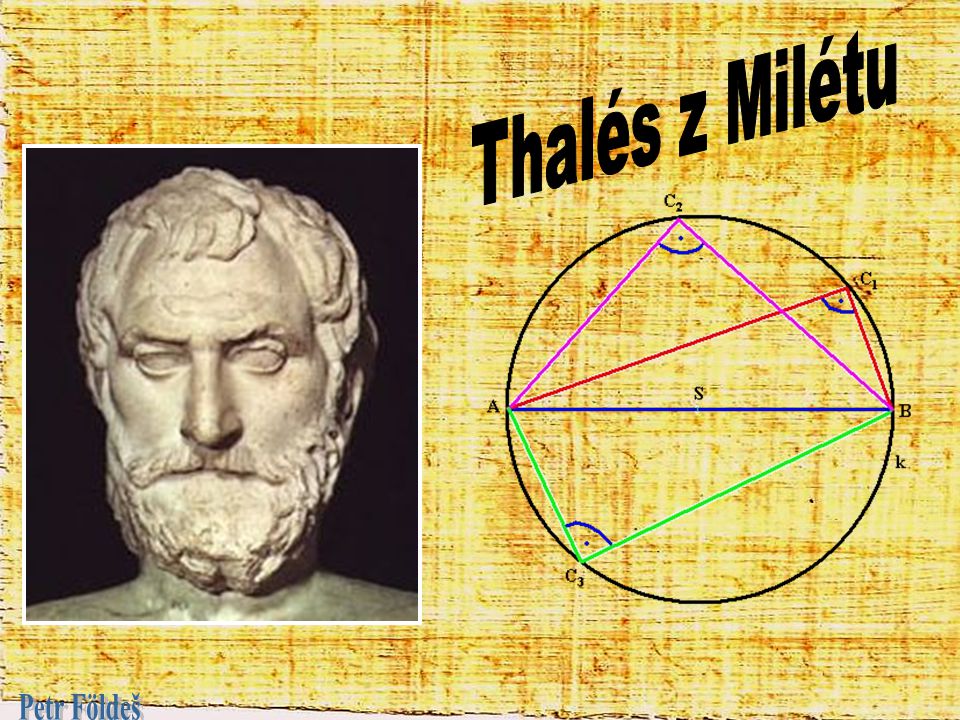 